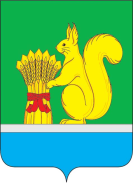 О награждении Почетной грамотойУржумской районной Думы Уржумского муниципального района Кировской области Ветлужских Александра Михайловича, Гуляевой Ольги Сергеевны	В соответствии со статьей 25 Устава муниципального образования Уржумский муниципальный район Кировской области, Положением о Почетной грамоте и Благодарственном письме Уржумской районной Думы муниципального образования Уржумский муниципальный район Кировской области утвержденным решением Уржумской районной Думы от 27.05.2020 № 40/319, ходатайством мастера ИП Ветлужских и ходатайством КОГБУ «Уржумская станция по борьбе с болезнями животных» Уржумская районная Дума  решила:1.За многолетний добросовестный труд, высокий профессионализм, безупречную службу в лесной деятельности и большой вклад в   экономическое развитие района наградить Почетной грамотой Уржумской районной Думы Уржумского муниципального района:Ветлужских Александра Михайловича, индивидуального предпринимателя.2. За многолетний добросовестный труд, высокий профессионализм, большой вклад в развитие ветеринарной службы на территории Уржумского района наградить Почетной грамотой Уржумской районной Думы Уржумского муниципального района:Гуляеву Ольгу Сергеевну, главного бухгалтера КОГБУ «Уржумская станция по борьбе с болезнями животных»3. Настоящее решение вступает в силу с момента его принятия и подлежит опубликованию в «Информационном бюллетене органов местного самоуправления Уржумского района Кировской области».Председатель Уржумской районной Думы                                                                         Л.Ю. Воробьева УРЖУМСКАЯ РАЙОННАЯ ДУМА ШЕСТОГО СОЗЫВАРЕШЕНИЕ28.07.2023                                                                                                  №  18/162                                           г. Уржум, Кировской области